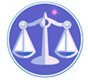 【更新】2018/7/13【編輯著作權者】黃婉玲（建議使用工具列--〉檢視--〉文件引導模式/功能窗格）（參考題庫~本文只收錄部份頁面,且部份無法超連結其他位置及檔案）《《財產保險相關申論題庫彙編》共68單元》》【其他科目】。S-link123總索引。01警察&海巡考試。02司法特考&專技考試。03公務人員考試☆★各年度考題☆★　　　　　　　　　　　　　　　　　　　　　　　　　　　　　　　　　　　　　　　　　　　　回目錄(1)〉〉回目錄〉〉103年(4)10301。（1）103年專門職業及技術人員普通考試。財產保險代理人〈財產保險實務概要〉103年專門職業及技術人員高等考試驗船師、第一次食品技師考試、高等暨普通考試消防設備人員考試、普通考試地政士、專責報關人員、保險代理人保險經紀人及保險公證人考試試題30140【等別】普通考試【類科】財產保險代理人【科目】財產保險實務概要【考試時間】1小時30分　　一、請說明我國強制汽車責任保險不承保「財損責任險」之理由為何？再者，請比較強制汽車責任保險與任意汽車責任保險之保險費率釐訂考量因素有何不同？請分予說明之。（25分）　　二、請針對承保之建築物連續 60日以上無人看管或使用時，我國現行「商業火災保險單」與「住宅火災保險單」各有何規定？請分予說明之。（25分）　　三、請說明我國現行「個人傷害保險」職業分類及其費率係數之內容與關聯性？再者，現行個人傷害保險之職業分類及其費率係數有何缺失？請提供具體改進建議？（25分）　　四、某產險公司現金保險採取梯級費率（Sliding Scale）方式收費，同一保險單各種保險之保險費分別計算，倘保險費超過下列金額者，予以減費如下：　　(一)保險費超過新臺幣10萬元者，其超過部分之保險費減收 5%；　　(二)保險費超過新臺幣20萬元者，其超過部分之保險費減收10%；　　(三)保險費超過新臺幣50萬元者，其超過部分之保險費減收15%；　　(四)保險費超過新臺幣100萬元者，其超過部分之保險費減收 20%。茲假設要保人投保現金保險之原始保險費為：（A）現金運送險保險費為新臺幣 40萬元；（B）庫存現金險保險費為新臺幣 8萬元；（C）櫃台現金險保險費為新臺幣 72萬元；此三險種保險費合計為新臺幣120萬元。今產險公司依上述標準計收保險費，請問要保人應繳付多少保險費？（25分）　　　　　　　　　　　　　　　　　　　　　　　　　　　　　　　　　　　　　　　　　　　　回目錄(2)〉〉回目錄〉〉10302。（2）103年專門職業及技術人員普通考試。財產保險代理人〈財產保險經營概要〉103年專門職業及技術人員高等考試驗船師、第一次食品技師考試、高等暨普通考試消防設備人員考試、普通考試地政士、專責報關人員、保險代理人保險經紀人及保險公證人考試試題30130【等別】普通考試【類科】財產保險代理人【科目】財產保險經營概要【考試時間】1小時30分　　一、國內產險公司大多採行「行銷極大化」經營模式，請說明產險公司採行「行銷極大化」之理由為何？再者，產險行銷極大化對保險市場會帶來那些負面影響？請分予說明之。（25分）　　二、請說明產險業可以經營傷害保險之理由為何？再者，為能杜絕目前產險業與壽險業之業務不當競爭，請分別就產險業與壽險業經營傷害保險確立合理分際，提出有效解決方法？（25分）　　三、保險業為維持內部控制制度之有效運作，進而達成內部控制之基本目標，通常保險業會採行那些具體配合措施？請詳細說明之。（25分）　　四、A產險公司 2012及 2013年底相關經營資料如下表：（單位：新臺幣萬元）試求 A產險公司 2013年份之下列相關數據：　　(一)實際賠款率為多少（採日曆年度制）？（10分）　　(二)實際費用率為多少？（10分）　　(三)綜合率（Combined Ratio）為多少？（5分）　　　　　　　　　　　　　　　　　　　　　　　　　　　　　　　　　　　　　　　　　　　　回目錄(3)〉〉回目錄〉〉10303。（3）103年專門職業及技術人員普通考試。財產保險經紀人〈財產保險行銷概要〉103年專門職業及技術人員高等考試驗船師、第一次食品技師考試、高等暨普通考試消防設備人員考試、普通考試地政士、專責報關人員、保險代理人保險經紀人及保險公證人考試試題30340【等別】普通考試【類科】財產保險經紀人【科目】財產保險行銷概要【考試時間】1小時30分　　一、保險行銷工作者必須具備應有的道德標準，才能確實照顧保戶權益，試說明何謂行銷道德？（5分）保險行銷道德可分為那三大構面？（15分）其中保險業務員管理規則第19條所訂定的處分規定為何？（5分）並說明保險經紀人管理規則中如何強化保險經紀人的營業責任？（5分）　　二、何謂策略行銷規劃？（5分）一般保險公司的市場發展策略，亦即要爭取那些目標市場，保險公司採行的策略有四，即市場滲透、產品發展、市場發展及多角化經營，請詳細說明之；並各舉一產險業實際例子說明。（20分）　　三、現在許多產險公司發展保險商品創新，試說明其目的為何？其保險商品創新的流程有那些，並舉一例說明之。（25分）　　四、何謂「內部行銷」？請說明其定義及基本原理。（10分）您認為財產保險經紀人公司該如何發展內部行銷？（10分）。107年(4)。106年(4)。105年(4)。104年(4)。103年(4)。102年(4)。101年(4) *。100年(4)。99年(4)。98年(4)。97年(4)。96年(4)。95年(4)。94年(4)。93年(4)。92年(4)。91年(4)。107年(4)。106年(4)。105年(4)。104年(4)。103年(4)。102年(4)。101年(4) *。100年(4)。99年(4)。98年(4)。97年(4)。96年(4)。95年(4)。94年(4)。93年(4)。92年(4)。91年(4)。107年(4)。106年(4)。105年(4)。104年(4)。103年(4)。102年(4)。101年(4) *。100年(4)。99年(4)。98年(4)。97年(4)。96年(4)。95年(4)。94年(4)。93年(4)。92年(4)。91年(4)（1）專門職業及技術人員特種普通考試*。財產保險代理人〈財產保險實務概要〉。106年。105年。104年。103年。102年*。101年。100年。99年。98年。97年*。96年。95年。94年。93年。92年。91年（2）專門職業及技術人員特種普通考試*。財產保險代理人〈財產保險經營概要〉。106年。105年。104年。103年。102年*。101年。100年。99年。98年。97年*。96年。95年。94年。93年。92年。91年（3）專門職業及技術人員特種普通考試*。財產保險經紀人〈財產保險行銷概要〉。106年。105年。104年。103年。102年*。101年。100年。99年。98年。97年*。96年。95年。94年。93年。92年。91年（4）專門職業及技術人員特種普通考試*。財產保險經紀人〈財產風險管理概要〉*〈97年~財產危險管理概要〉。106年。105年。104年。103年。102年*。101年。100年。99年。98年。97年*。96年。95年。94年。93年。92年。91年年份簽單保費未滿期保費已決賠款未決賠款管銷費用理賠費用201280040030010032020201390045040020038030.